P O Z V Á N K A 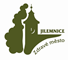 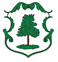 na společné setkání keKOMUNITNÍMU PLÁNOVÁNÍ SOCIÁLNÍCH SLUŽEB NA JILEMNICKUPracovní skupina:  Osoby ohrožené soc. vyloučenímKdy:    pondělí 24. 9. 2018  10:00Kde:    velká zasedací místnost MÚ Jilemnice             1. patro budovy A, č.dveří 206Program setkání:seznámení se s pracovní verzí komunitního plánu (KP)návrhy a připomínky ke KPdiskuse ke KPZa realizační tým Leona Mohrováasistent koordinátora MA21 - KPSSe-mail: mohrova.leona@centrum.cz mob.: 739 011 135